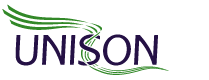 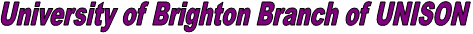 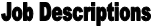 Environmental OfficerTo co-ordinate the union’s green and environmental agenda in the branch.To represent the workforce in discussions and negotiations regarding the development and implementation of company / employer environmental policies and practices.To act as a link person with local environmental campaign organisations such as Friends of the Earth, Greenpeace or Stop Climate Chaos.To advise on environmental policies and practices covering areas such as energy use, recycling, travel and procurement.If you would like to take on the role described above, please complete the enclosed nomination form.